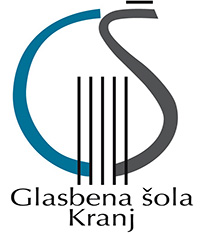 Interni nastopČetrtek, 14. aprila 2022, ob 19.00 uriDvorana Trubarjev trgPROGRAMW. A. Mozart: Allegretto slovenska ljudska: Ringa, ringa raja– Maruša Praček, violina, 1. razredMentorica: Barbara SnedecMentorica: Barbara Theissen PibernikSpremljava: Barbara Theissen PibernikD. Agay: Lebdeči oblakiD. Agay: Pesem morja– Klara Glogovčan, klavir, 1. razredMentorica: Barbara Theissen PibernikSh. Suzuki: Allegro– Lucija Traven, violina, 1. razredMentorica: Barbara SnedecPri klavirju: Barbara Theissen PibernikC. V. Alkan: Barkarola– Gita Gizdavčić, flavta, 1. razredMentorica: Maja GostičPri klavirju: Barbara Theissen PibernikG. Munier: Počasni valček– Ela Palovšnik, flavta, 3. razredMentorica: Maja GostičPri klavirju: Barbara Theissen PibernikF. Küchler: Koncert v D-duru op. 15 - 3. stavek Allegro assai – Mia Windschnurer, violina, 3. razredMentorica: Barbara SnedecPri klavirju: Barbara Theissen PibernikE. Köhler: Duet Tempo di Valse– Laura Robida, flavta, 5. razredMentorica: Maja GostičSpremljava: Maja GostičE. Köhler: Duet Moderato– Neža Šteblaj, flavta, 5. razredMentorica: Maja GostičSpremljava: Maja GostičJ. S. Bach: Koncert za dve violini v d-molu– Maša Justin, violina, 8. razred– David Pahor de Maiti, violina, 8. razredMentorica: Barbara SnedecPri klavirju: Barbara Theissen PibernikPriprava točk:Barbara Snedec (1, 3, 6, 9)Barbara Theissen Pibernik (1, 2)Maja Gostič (4, 5, 7, 8)Spremljava:Barbara Theissen Pibernik (1)Maja Gostič (7, 8)Barbara Theissen Pibernik (3, 4, 5, 6, 9)Organizacija nastopa:M. Gostič